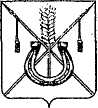 АДМИНИСТРАЦИЯ КОРЕНОВСКОГО ГОРОДСКОГО ПОСЕЛЕНИЯКОРЕНОВСКОГО РАЙОНАПОСТАНОВЛЕНИЕот 12.02.2019   		                                                    			  № 117г. КореновскОб утверждении Правил разработки и утвержденияадминистрацией Кореновского городского поселенияКореновского района административных регламентовпредоставления муниципальных услугВ соответствии с Федеральным законом от 27 июля 2010 года № 210-ФЗ «Об организации предоставления государственных и муниципальных услуг», постановлением Правительства РФ от 16 мая 2011 года № 373 «О разработке и утверждении административных регламентов осуществления государственного контроля (надзора) и административных регламентов предоставления государственных услуг», администрация Кореновского городского поселения Кореновского района п о с т а н о в л я е т: 1.  Утвердить Правила разработки и утверждения администрацией Кореновского городского поселения Кореновского района административных регламентов предоставления муниципальных услуг (прилагаются). 2. Признать утратившим силу постановление администрации Кореновского городского поселения Кореновского района от 11 сентября                    2018 года № 1159 «Об утверждении Правил разработки и утверждения администрацией Кореновского городского поселения Кореновского района административных регламентов предоставления муниципальных услуг».3. Общему отделу администрации Кореновского городского поселения Кореновского района (Питиримова) обнародовать настоящее постановление и обеспечить его размещение на официальном сайте администрации Кореновского городского поселения Кореновского района в информационно-телекоммуникационной сети «Интернет».4. Контроль за выполнением настоящего постановления оставляю за собой.5. Постановление вступает в силу после его официального обнародования.  Исполняющий обязанности главы Кореновского городского поселенияКореновского района                                                                               М.В. КолесоваПРАВИЛАразработки и утверждения администрацией Кореновского городского поселения Кореновского района административных регламентов предоставления муниципальных услугI. Общие положения1. Настоящие Правила разработки и утверждения администрацией Кореновского городского поселения Кореновского района административных регламентов предоставления муниципальных услуг (далее – Правила) определяют порядок разработки и утверждения административных регламентов предоставления муниципальных услуг администрацией Кореновского городского поселения Кореновского района (далее - регламенты).Регламентом является нормативный правовой акт органа местного самоуправления, наделенного в соответствии с федеральным законом полномочиями по предоставлению муниципальных услуг в установленной сфере деятельности (далее - орган, предоставляющий муниципальную услугу), устанавливающий сроки и последовательность административных процедур (действий), осуществляемых отраслевыми (функциональными) органами администрации Кореновского городского поселения Кореновского района, в процессе предоставления муниципальной услуги в соответствии с требованиями Федерального закона от 27 июля 2010 года № 210-ФЗ «Об организации предоставления государственных и муниципальных услуг» (далее - Федеральный закон).Регламент также устанавливает порядок взаимодействия между отраслевыми (функциональными) органами администрации Кореновского городского поселения Кореновского района, и их должностными лицами, между администрацией Кореновского городского поселения Кореновского района, и физическими или юридическими лицами, индивидуальными предпринимателями, их уполномоченными представителями (далее - заявители), иными органами государственной власти и органами местного самоуправления, учреждениями и организациями в процессе предоставления муниципальной услуги.2. Регламент разрабатывается и утверждается органом, предоставляющим муниципальные услуги, если иное не установлено федеральным законом.3. При разработке регламентов орган, предоставляющий муниципальные услуги, предусматривает оптимизацию (повышение качества) предоставления муниципальных услуг, в том числе:а) упорядочение административных процедур (действий);б) устранение избыточных административных процедур (действий);в) сокращение количества документов, представляемых заявителями для предоставления муниципальной услуги, применение новых форм документов, позволяющих устранить необходимость неоднократного предоставления идентичной информации, снижение количества взаимодействий заявителей с должностными лицами органа, предоставляющего муниципальную услугу, в том числе за счет выполнения отдельных административных процедур (действий) на базе многофункциональных центров предоставления государственных и муниципальных услуг (далее - многофункциональный центр) и реализации принципа «одного окна», использование межведомственных согласований при предоставлении муниципальной услуги без участия заявителя, в том числе с использованием информационно-коммуникационных технологий;г) сокращение срока предоставления муниципальной услуги, а также срока выполнения отдельных административных процедур (действий) в рамках предоставления муниципальной услуги. Орган, предоставляющий муниципальные услуги, может установить в регламенте сокращенные сроки предоставления муниципальной услуги, а также сроки выполнения административных процедур (действий) в рамках предоставления муниципальной услуги по отношению к соответствующим срокам, установленным законодательством Российской Федерации;д) ответственность должностных лиц органа, предоставляющего муниципальные услуги, за несоблюдение им требований регламентов при выполнении административных процедур (действий);е) предоставление муниципальной услуги в электронной форме.4. Регламенты, разработанные органом, предоставляющим муниципальные услуги, утверждаются в установленном порядке постановлением администрации Кореновского городского поселения Кореновского района.5. Исполнение органом, предоставляющим муниципальные услуги, отдельных государственных полномочий Российской Федерации, переданных на основании федерального закона, закона Краснодарского края с предоставлением субвенций из федерального, краевого бюджета, осуществляется в порядке, установленном регламентом, утвержденным соответствующим органом, предоставляющим государственные услуги, если иное не установлено федеральным законом, законом Краснодарского края. 6. Регламенты разрабатываются в соответствии с федеральными законами, нормативными правовыми актами Президента Российской Федерации и Правительства Российской Федерации, Краснодарского края, постановлением администрации Кореновского городского поселения Кореновского района              от 17 декабря 2014 года №1364 «Об утверждении Инструкции по делопроизводству в администрации Кореновского городского поселения Кореновского района, ее отраслевых (функциональных) органах», с учетом требований настоящих Правил, а также с учетом иных требований к порядку предоставления соответствующей муниципальной услуги.7. Регламент разрабатывается после включения соответствующей муниципальной услуги в реестр муниципальных услуг и функций администрации Кореновского городского поселения Кореновского района (далее – Реестр). 8. Проект регламента размещается на официальном сайте администрации Кореновского городского поселения Кореновского района http://korenovsk-gorod.ru/ в информационно-телекоммуникационной сети «Интернет» (далее - сеть «Интернет»).9. Проекты регламентов, а также проекты нормативных правовых актов по внесению изменений в ранее изданные регламенты, признанию регламентов утратившими силу подлежат независимой экспертизе и экспертизе, проводимой юридическим отделом администрации Кореновского городского поселения Кореновского района (далее – юридический отдел).Экспертиза проводится в порядке, установленном Правилами проведения экспертизы проектов административных регламентов осуществления муниципального контроля и административных регламентов предоставления муниципальных услуг, утвержденными постановлением администрации Кореновского городского поселения Кореновского района, а также в соответствии с настоящими Правилами.Заключение об оценке регулирующего воздействия на проекты регламентов, а также проекты нормативных правовых актов по внесению изменений в ранее изданные регламенты, признанию регламентов утратившими силу не требуется.10. В случае если нормативным правовым актом, устанавливающим конкретное полномочие органа, предоставляющего муниципальную услугу, предусмотрено утверждение таким органом отдельного нормативного правового акта, предусматривающего порядок осуществления такого полномочия, наряду с разработкой порядка подлежит утверждению регламент по осуществлению соответствующего полномочия.При этом порядком осуществления соответствующего полномочия не регулируются вопросы, относящиеся к предмету регулирования регламента в соответствии с настоящими Правилами.II. Требования к регламентам11. Наименования регламентов определяются органом, предоставляющим муниципальные услуги, с учетом формулировки, соответствующей редакции положения нормативного правового акта, которым предусмотрена муниципальная услуга, и наименования такой муниципальной услуги в перечне.12. В регламент включаются следующие разделы:а) общие положения;б) стандарт предоставления муниципальной услуги;в) состав, последовательность и сроки выполнения административных процедур (действий), требования к порядку их выполнения, в том числе особенности выполнения административных процедур (действий) в электронной форме;г) особенности выполнения административных процедур (действий) в многофункциональных центрах предоставления государственных и муниципальных услуг;д) формы контроля за исполнением регламента;е) досудебный (внесудебный) порядок обжалования решений и действий (бездействия) органа, предоставляющего муниципальную услугу, а также их должностных лиц.13. Раздел, касающийся общих положений, состоит из следующих подразделов:а) предмет регулирования регламента;б) круг заявителей;в) требования к порядку информирования о предоставлении муниципальной услуги, в том числе:порядок получения информации заявителями по вопросам предоставления муниципальной услуги и услуг, которые являются необходимыми и обязательными для предоставления муниципальной услуги, сведений о ходе предоставления указанных услуг, в том числе на официальном сайте, а также на Едином портале государственных и муниципальных услуг (функций) и Региональном портале;порядок, форма, место размещения и способы получения справочной информации, в том числе на стендах в местах предоставления муниципальной услуги и услуг, которые являются необходимыми и обязательными для предоставления муниципальной услуги, и в многофункциональном центре предоставления государственных и муниципальных услуг;К справочной информации относится следующая информация:место нахождения и графики работы органа, предоставляющего муниципальную услугу, его отраслевых (функциональных) органов администрации Кореновского городского поселения Кореновского района, государственных и муниципальных органов и организаций, обращение в которые необходимо для получения муниципальной услуги, а также многофункциональных центров предоставления государственных и муниципальных услуг;справочные телефоны отраслевых (функциональных) органов администрации Кореновского городского поселения Кореновского района, организаций, участвующих в предоставлении муниципальной услуги, в том числе номер телефона-автоинформатора;адрес официального сайта администрации Кореновского городского поселения Кореновского района, а также электронной почты и (или) формы обратной связи органа, предоставляющего муниципальную услугу, в сети «Интернет».Справочная информация не приводится в тексте регламента и подлежит обязательному размещению на официальном сайте органа, предоставляющего муниципальную услугу, в сети «Интернет», в федеральной государственной информационной системе «Федеральный реестр государственных и муниципальных услуг (функций)» (далее - федеральный реестр), на Едином портале государственных и муниципальных услуг (функций) и Региональном портале, о чем указывается в тексте регламента. Отраслевые (функциональные) органы администрации Кореновского городского поселения Кореновского района обеспечивают в установленном порядке размещение и актуализацию справочной информации в соответствующем разделе федерального реестра и на соответствующем официальном сайте в сети «Интернет».14. Стандарт предоставления муниципальной услуги должен содержать следующие подразделы:а) наименование муниципальной услуги;б) наименование органа, предоставляющего муниципальную услугу. Если в предоставлении муниципальной услуги участвуют также иные федеральные органы исполнительной власти и органы государственных внебюджетных фондов, органы исполнительной власти субъектов Российской Федерации и органы местного самоуправления, а также организации, то указываются все органы и организации, обращение в которые необходимо для предоставления муниципальной услуги. Также указываются требования пункта 3 статьи 7 Федерального закона, а именно - установление запрета требовать от заявителя осуществления действий, в том числе согласований, необходимых для получения муниципальной услуги и связанных с обращением в иные государственные органы и организации, за исключением получения услуг, включенных в перечень услуг, которые являются необходимыми и обязательными для предоставления муниципальных услуг, утвержденный решением Совета Кореновского городского поселения Кореновского района;в) описание результата предоставления муниципальной услуги;г) срок предоставления муниципальной услуги, в том числе с учетом необходимости обращения в организации, участвующие в предоставлении муниципальной услуги, срок приостановления предоставления муниципальной услуги в случае, если возможность приостановления предусмотрена законодательством Российской Федерации, срок выдачи (направления) документов, являющихся результатом предоставления муниципальной услуги;д) нормативные правовые акты, регулирующие предоставление муниципальной услуги.Перечень нормативных правовых актов, регулирующих предоставление муниципальной услуги (с указанием их реквизитов и источников официального опубликования), подлежит обязательному размещению на официальном сайте органа, предоставляющего муниципальную услугу, в сети «Интернет», в федеральном реестре, на Едином портале государственных и муниципальных услуг (функций), Региональном портале. Перечень нормативных правовых актов, регулирующих предоставление муниципальной услуги может быть размещен в тексте административного регламента.Отраслевые (функциональные) органы администрации Кореновского городского поселения Кореновского района обеспечивают в установленном порядке размещение и актуализацию Перечня нормативных правовых актов, регулирующих предоставление муниципальной услуги, путем передачи в общий отдел администрации Кореновского городского поселения Кореновского района для размещения официальном сайте администрации Кореновского городского поселения Кореновского района в сети «Интернет» (http://korenovsk-gorod.ru/), а также в соответствующем разделе федерального реестра.В данном подразделе административного регламента должно содержаться указание на соответствующее размещение перечня указанных нормативных правовых актов, регулирующих предоставление муниципальной услуги.л) размер государственной пошлины или иной платы, взимаемой за предоставление муниципальной услуги, или ссылка на положение нормативного правового акта, в котором установлен размер такой пошлины или платы;е) исчерпывающий перечень документов, необходимых в соответствии с нормативными правовыми актами для предоставления муниципальной услуги и услуг, которые являются необходимыми и обязательными для предоставления муниципальной услуги, подлежащих представлению заявителем, способы их получения заявителем, в том числе в электронной форме, порядок их представления (бланки, формы обращений, заявления и иных документов, подаваемых заявителем в связи с предоставлением муниципальной услуги, приводятся в качестве приложений к регламенту, за исключением случаев, когда формы указанных документов установлены актами Президента Российской Федерации или Правительства Российской Федерации, а также случаев, когда законодательством Российской Федерации предусмотрена свободная форма подачи этих документов);ж) исчерпывающий перечень документов, необходимых в соответствии с нормативными правовыми актами для предоставления муниципальной услуги, которые находятся в распоряжении государственных органов, органов местного самоуправления и иных органов, участвующих в предоставлении муниципальных услуг, и которые заявитель вправе представить, а также способы их получения заявителями, в том числе в электронной форме, порядок их представления (бланки, формы обращений, заявлений и иных документов, подаваемых заявителем в связи с предоставлением муниципальной услуги, приводятся в качестве приложений к регламенту, за исключением случаев, когда формы указанных документов установлены актами Президента Российской Федерации или Правительства Российской Федерации, а также случаев, когда законодательством Российской Федерации предусмотрена свободная форма подачи этих документов). Непредставление заявителем указанных документов не является основанием для отказа заявителю в предоставлении услуги;з) указание на запрет требовать от заявителя:представления документов и информации или осуществления действий, представление или осуществление которых не предусмотрено нормативными правовыми актами, регулирующими отношения, возникающие в связи с предоставлением муниципальной услуги;представления документов и информации, которые в соответствии с нормативными правовыми актами Российской Федерации, нормативными правовыми актами субъектов Российской Федерации и муниципальными правовыми актами находятся в распоряжении государственных органов, предоставляющих муниципальную услугу, иных государственных органов, органов местного самоуправления и (или) подведомственных государственным органам и органам местного самоуправления организаций, участвующих в предоставлении муниципальных услуг, за исключением документов, указанных в части 6 статьи 7 Федерального закона;представления документов и информации, отсутствие и (или) недостоверность которых не указывались при первоначальном отказе в приеме документов, необходимых для предоставления государственной услуги, либо в предоставлении государственной услуги, за исключением случаев, предусмотренных пунктом 4 части 1 статьи 7 Федерального закона;и) исчерпывающий перечень оснований для отказа в приеме документов, необходимых для предоставления муниципальной услуги;к) исчерпывающий перечень оснований для приостановления или отказа в предоставлении муниципальной услуги. В случае отсутствия таких оснований следует прямо указать на это в тексте регламента;л) перечень услуг, которые являются необходимыми и обязательными для предоставления муниципальной услуги, в том числе сведения о документе (документах), выдаваемом (выдаваемых) организациями, участвующими в предоставлении муниципальной услуги;м) порядок, размер и основания взимания государственной пошлины или иной платы, взимаемой за предоставление муниципальной услуги;н) порядок, размер и основания взимания платы за предоставление услуг, которые являются необходимыми и обязательными для предоставления муниципальной услуги, включая информацию о методике расчета размера такой платы;о) максимальный срок ожидания в очереди при подаче запроса о предоставлении муниципальной услуги, услуги, предоставляемой организацией, участвующей в предоставлении муниципальной услуги, и при получении результата предоставления таких услуг;п) срок и порядок регистрации запроса заявителя о предоставлении муниципальной услуги и услуги, предоставляемой организацией, участвующей в предоставлении муниципальной услуги, в том числе в электронной форме;р) требования к помещениям, в которых предоставляется муниципальная услуга, к залу ожидания, местам для заполнения запросов о предоставлении муниципальной услуги, информационным стендам с образцами их заполнения и перечнем документов, необходимых для предоставления каждой муниципальной услуги, размещению и оформлению визуальной, текстовой и мультимедийной информации о порядке предоставления такой услуги, в том числе к обеспечению доступности для инвалидов указанных объектов в соответствии с законодательством Российской Федерации о социальной защите инвалидов;с) показатели доступности и качества муниципальной услуги, в том числе количество взаимодействий заявителя с должностными лицами при предоставлении муниципальной услуги и их продолжительность, возможность получения информации о ходе предоставления муниципальной услуги, в том числе с использованием информационно-коммуникационных технологий, возможность либо невозможность получения муниципальной услуги в многофункциональном центре предоставления государственных и муниципальных услуг (в том числе в полном объеме), по выбору заявителя (экстерриториальный принцип), посредством запроса о предоставлении нескольких муниципальных услуг в многофункциональных центрах предоставления государственных и муниципальных услуг, предусмотренного статьей 15.1 Федерального закона (далее - комплексный запрос)т) иные требования, в том числе учитывающие особенности предоставления муниципальной услуги по экстерриториальному принципу (в случае, если муниципальная услуга предоставляется по экстерриториальному принципу) и особенности предоставления муниципальной услуги в электронной форме. При определении особенностей предоставления муниципальной услуги в электронной форме указываются виды электронной подписи, которые допускаются к использованию при обращении за получением муниципальной услуги, в том числе с учетом права заявителя - физического лица использовать простую электронную подпись, в соответствии с Правилами определения видов электронной подписи, использование которых допускается при обращении за получением государственных и муниципальных услуг, утвержденными постановлением Правительства Российской Федерации от 25 июня 2012 года № 634 «О видах электронной подписи, использование которых допускается при обращении за получением государственных и муниципальных услуг».15. Разделы, касающиеся состава, последовательности и сроков выполнения административных процедур (действий), требований к порядку их выполнения, в том числе особенностей выполнения административных процедур (действий) в электронной форме, а также особенностей выполнения административных процедур (действий) в многофункциональных центрах, состоят из подразделов, соответствующих количеству административных процедур - логически обособленных последовательностей административных действий при предоставлении муниципальных услуг и услуг, которые являются необходимыми и обязательными для предоставления муниципальной услуги, имеющих конечный результат и выделяемых в рамках предоставления муниципальной услуги. В начале соответствующего раздела указывается исчерпывающий перечень административных процедур (действий), содержащихся в нем, в том числе отдельно указывается перечень административных процедур (действий) при предоставлении муниципальных услуг в электронной форме и процедур (действий), выполняемых многофункциональными центрами.В разделе, касающемся состава, последовательности и сроков выполнения административных процедур (действий), требований к порядку их выполнения, в том числе особенностей выполнения административных процедур (действий) в электронной форме, отдельно указывается перечень административных процедур (действий) при предоставлении муниципальных услуг в электронной форме.Раздел, касающийся состава, последовательности и сроков выполнения административных процедур (действий), требований к порядку их выполнения, в том числе особенностей выполнения административных процедур (действий) в электронной форме, должен содержать в том числе:порядок осуществления в электронной форме, в том числе с использованием Единого портала государственных и муниципальных услуг (функций), административных процедур (действий) в соответствии с положениями статьи 10 Федерального закона;порядок исправления допущенных опечаток и ошибок в выданных в результате предоставления муниципальной услуги документах.В разделе, касающемся особенностей выполнения административных процедур (действий) в многофункциональных центрах предоставления государственных и муниципальных услуг, также может содержаться описание административных процедур (действий), выполняемых многофункциональным центром предоставления государственных и муниципальных услуг при предоставлении муниципальной услуги в полном объеме и при предоставлении муниципальной услуги посредством комплексного запроса, а также порядок досудебного (внесудебного) обжалования решений и действий (бездействия) многофункциональных центров предоставления государственных и муниципальных услуг и их работников.В соответствующем разделе описывается в том числе порядок выполнения многофункциональными центрами предоставления государственных и муниципальных услуг следующих административных процедур (действий):информирование заявителей о порядке предоставления муниципальной услуги в многофункциональном центре, о ходе выполнения запроса о предоставлении муниципальной услуги, по иным вопросам, связанным с предоставлением муниципальной услуги, а также консультирование заявителей о порядке предоставления муниципальной услуги в многофункциональном центре;прием запросов заявителей о предоставлении муниципальной услуги и иных документов, необходимых для предоставления муниципальной услуги;выдача заявителю результата предоставления муниципальной услуги, в том числе выдача документов на бумажном носителе, подтверждающих содержание электронных документов, направленных в многофункциональный центр по результатам предоставления муниципальных услуг органами, предоставляющими муниципальные услуги, а также выдача документов, включая составление на бумажном носителе и заверение выписок из информационных систем органов, предоставляющих муниципальные услуги;иные действия, необходимые для предоставления муниципальной услуги, в том числе связанные с проверкой действительности усиленной квалифицированной электронной подписи заявителя, использованной при обращении за получением муниципальной услуги, а также с установлением перечня средств удостоверяющих центров, которые допускаются для использования в целях обеспечения указанной проверки и определяются на основании утверждаемой органом, предоставляющим муниципальную услугу, по согласованию с Федеральной службой безопасности Российской Федерации модели угроз безопасности информации в информационной системе, используемой в целях приема обращений за получением муниципальной услуги и (или) предоставления такой услуги .16. Описание каждой административной процедуры предусматривает:а) основания для начала административной процедуры;б) содержание каждого административного действия, входящего в состав административной процедуры, продолжительность и (или) максимальный срок его выполнения;в) сведения о должностном лице, ответственном за выполнение каждого административного действия, входящего в состав административной процедуры. Если нормативные правовые акты, непосредственно регулирующие предоставление государственной услуги, содержат указание на конкретную должность, она указывается в тексте регламента;г) критерии принятия решений;д) результат административной процедуры и порядок передачи результата, который может совпадать с основанием для начала выполнения следующей административной процедуры;е) способ фиксации результата выполнения административной процедуры, в том числе в электронной форме, содержащий указание на формат обязательного отображения административной процедуры.17. Раздел, касающийся форм контроля за предоставлением муниципальной услуги, состоит из следующих подразделов:а) порядок осуществления текущего контроля за соблюдением и исполнением ответственными должностными лицами положений регламента и иных нормативных правовых актов, устанавливающих требования к предоставлению муниципальной услуги, а также принятием ими решений;б) порядок и периодичность осуществления плановых и внеплановых проверок полноты и качества предоставления муниципальной услуги, в том числе порядок и формы контроля за полнотой и качеством предоставления муниципальной услуги;в) ответственность должностных лиц органа, предоставляющего муниципальную услугу, за решения и действия (бездействие), принимаемые (осуществляемые) ими в ходе предоставления муниципальной услуги;г) положения, характеризующие требования к порядку и формам контроля за предоставлением муниципальной услуги, в том числе со стороны граждан, их объединений и организаций.	18. Раздел, касающийся Досудебного (внесудебного) порядка обжалования решений и действий (бездействия) органа, предоставляющего муниципальную услугу, а также их должностных лиц, муниципальных служащих, состоит из следующих подразделов:информация для заинтересованных лиц об их праве на досудебное (внесудебное) обжалование действий (бездействия) и (или) решений, принятых (осуществленных) в ходе предоставления муниципальной услуги (далее - жалоба);органы уполномоченные на рассмотрение жалобы лица, которым может быть направлена жалоба заявителя в досудебном (внесудебном) порядке;способы информирования заявителей о порядке подачи и рассмотрения жалобы, в том числе с использованием Единого портала государственных и муниципальных услуг (функций);перечень нормативных правовых актов, регулирующих порядок досудебного (внесудебного) обжалования решений и действий (бездействия) органа, предоставляющего муниципальную услугу, а также его должностных лиц.Информация, указанная в данном разделе, подлежит обязательному размещению на Едином портале государственных и муниципальных услуг (функций), о чем указывается в тексте регламента. Отраслевые (функциональные) органы администрации Кореновского городского поселения Кореновского района обеспечивают в установленном порядке передачу в общий отдел администрации Кореновского городского поселения Кореновского района для размещения актуальных сведений в соответствующем разделе федерального реестра, Единого портала государственных и муниципальных услуг (функций) и Регионального портала.Исполняющий обязанностиначальника юридического отделаадминистрации Кореновскогогородского поселенияКореновского района							            Н.А. КрыгинаПРИЛОЖЕНИЕУТВЕРЖДЕНЫпостановлением администрацииКореновского городского поселения   Кореновского районаот 12.02.2019 № 117